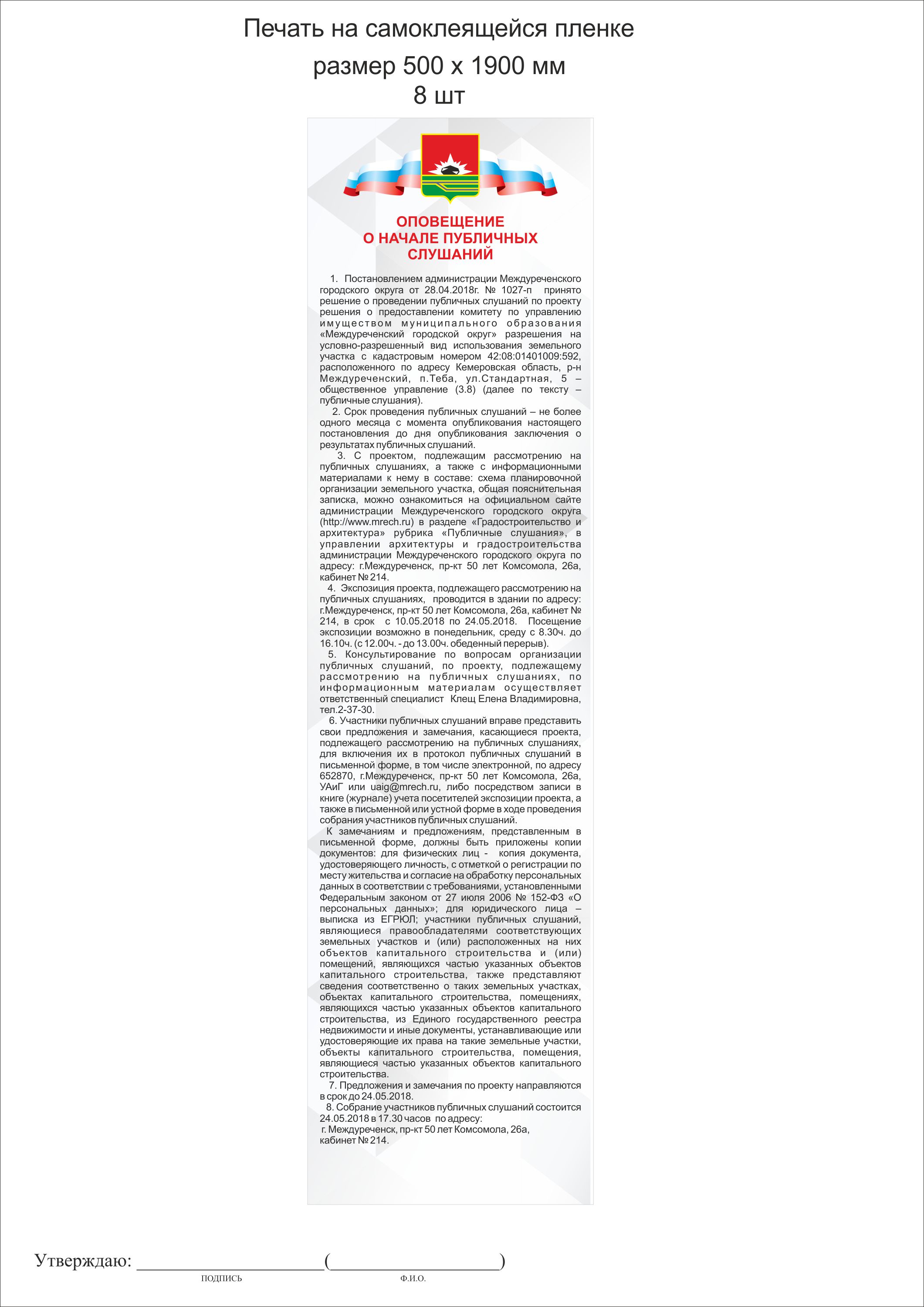 1.  Постановлением администрации Междуреченского городского округа от 05.10.2018 №2466-п принято решение о проведении публичных слушаний по проекту межевания территории района Чебал-Су города Междуреченска» (далее по тексту – публичные слушания).              2. Срок проведения публичных слушаний – не менее одного месяца с момента опубликования настоящего постановления до дня опубликования заключения о результатах публичных слушаний.            3. С проектом, подлежащим рассмотрению на публичных слушаниях, а также с информационными материалами к нему в составе: чертежи, тестовая часть, можно ознакомиться на официальном сайте администрации Междуреченского городского округа (http://www.mrech.ru) в разделе «Градостроительство и архитектура» рубрика «Публичные слушания», в управлении архитектуры и градостроительства администрации Междуреченского городского округа по адресу: г.Междуреченск, пр-кт 50 лет Комсомола, 26а, кабинет № 214.           4.  Экспозиция проекта, подлежащего рассмотрению на публичных слушаниях,  проводится в здании по адресу: г.Междуреченск, пр-кт 50 лет Комсомола, 26а, кабинет № 214, в срок  с 09.10.2018 по 30.10.2018.  Посещение экспозиции возможно в понедельник, среду с 8.30ч. до 16.10ч. (с 12.00ч. - до 13.00ч. обеденный перерыв).          5. Консультирование по вопросам организации публичных слушаний, по проекту, подлежащему рассмотрению на публичных слушаниях, по информационным материалам осуществляет ответственный специалист  Серебряная Анна Владимировна, тел.2-37-30.          6. Участники публичных слушаний вправе представить свои предложения и замечания, касающиеся проекта, подлежащего рассмотрению на публичных слушаниях, для включения их в протокол публичных слушаний в письменной форме, в том числе электронной, по адресу 652870, г.Междуреченск, пр-кт 50 лет Комсомола, 26а, УАиГ или uaig@mrech.ru, либо посредством записи в книге (журнале) учета посетителей экспозиции проекта, а также в письменной или устной форме в ходе проведения собрания участников публичных слушаний.  К замечаниям и предложениям, представленным в письменной форме, должны быть приложены копии документов: для физических лиц -  копия документа, удостоверяющего личность, с отметкой о регистрации по месту жительства и согласие на обработку персональных данных в соответствии с требованиями, установленными Федеральным законом от 27 июля 2006 № 152-ФЗ «О персональных данных»; для юридического лица – выписка из ЕГРЮЛ; участники публичных слушаний, являющиеся правообладателями соответствующих земельных участков и (или) расположенных на них объектов капитального строительства и (или) помещений, являющихся частью указанных объектов капитального строительства, также представляют сведения соответственно о таких земельных участках, объектах капитального строительства, помещениях, являющихся частью указанных объектов капитального строительства, из Единого государственного реестра недвижимости и иные документы, устанавливающие или удостоверяющие их права на такие земельные участки, объекты капитального строительства, помещения, являющиеся частью указанных объектов капитального строительства.           7. Предложения и замечания по проекту направляются в срок до 30.10.2018.          8. Собрание участников публичных слушаний состоится   30.10.2018 в 17.30 часов  по адресу : г.Междуреченск, пр-кт 50 лет Комсомола, 26а, кабинет № 214.